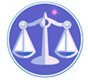 【更新】2018/7/13【編輯著作權者】黃婉玲（建議使用工具列--〉檢視--〉文件引導模式/功能窗格）（參考題庫~本文只收錄部份頁面,且部份無法超連結其他位置及檔案）《《鐵路法申論題彙編》共22單元》》【科目】包括。a。測驗題。本法規全文。【其他科目】。S-link123總索引。01警察&海巡考試。02司法特考&專技考試。03公務人員考試☆★各年度考題☆★103年(2)10301。（1）103年特種考試交通事業鐵路人員高員三級考試。財經廉政、會計、事務管理、運輸營業103年公務人員特種考試警察人員考試103年公務人員特種考試一般警察人員考試103年特種考試交通事業鐵路人員考試試題70130【等別】高員三級鐵路人員考試【類科】財經廉政、會計、事務管理、運輸營業【科目】鐵路法【考試時間】2小時　　一、試述國內無論公民營鐵路列車駕駛人員（司機員）是否需要執照才能駕駛列車？若是需要，其發照與管理規則為何？並以臺鐵、臺北捷運公司、阿里山鐵路、臺灣高鐵公司司機員之考照與培訓方式說明之。（25分）　　二、試條列有關國營鐵路管理組織編制之相關條文，如管理機構、主要業務、附屬事業項目、運輸管理、人員任用事項等。（25分）　　三、以鐵路法之規定，對民營鐵路機構列車駕駛人員（司機員）無照駕駛之罰則為何？此罰則立法之本意為何？同時據你個人對鐵路機構之了解是否有因無照駕駛列車而被開罰之例子？（25分）　　四、鐵路附屬事業經營規則是依據鐵路法第幾條成立？須呈報何種文書經交通部核准？而交通部審核之規定（標準）為何？若以臺鐵為例，依據現行規定可否經營土地開發與旅館業？試申論之。（25分）　　　　　　　　　　　　　　　　　　　　　　　　　　　　　　　　　　　　　　　　　　　回目錄(2)〉〉回首頁〉〉10302。（2）103年特種考試交通事業鐵路人員員級考試。財經廉政、事務管理、材料管理、運輸營業、地政103年公務人員特種考試警察人員考試103年公務人員特種考試一般警察人員考試103年特種考試交通事業鐵路人員考試試題80130【等別】員級鐵路人員考試【類科】財經廉政、事務管理、材料管理、運輸營業、地政【科目】鐵路法概要【考試時間】1小時30分　　一、請參考鐵路法第2條與第4條，綜合說明四種鐵路經營的型態，分別舉出一個國內鐵路機構範例，並說明交通部在該經營型態中的任務。（25分）　　二、鐵路機構與旅客係運送契約的兩方，請參考鐵路法第46條、第49條、第57條與第70條，綜合說明鐵路機構的責任，以及旅客的責任。（25分）　　三、請參考鐵路法第40條、第56條與第62條，綜合說明鐵路機構處理鐵路事故的規定。（25分）　　四、有人提議修改鐵路法第26條第1款與第2款如下：「國營鐵路運價上限之計算公式，由交通部擬訂，報請行政院送請立法院審定之；變更時亦同。國營鐵路之運價，按前項公式與市場供需狀況擬訂，由交通部核定實施；變更時亦同。」請評論之。（25分）。107年(2)。106年(2)。105年(2)。104年(2) *。103年(2)。102年(2)。101年(2)。100年(2)。99年(2)。98年(2)。97年(2)。107年(2)。106年(2)。105年(2)。104年(2) *。103年(2)。102年(2)。101年(2)。100年(2)。99年(2)。98年(2)。97年(2)。107年(2)。106年(2)。105年(2)。104年(2) *。103年(2)。102年(2)。101年(2)。100年(2)。99年(2)。98年(2)。97年(2)（1）特種考試交通事業鐵路高員三級人員考試*。人事行政、運輸營業、地政等。107年。106年。105年。104年。103年*。102年。101年。100年。99年。98年。97年（2）特種考試交通事業鐵路人員員級考試*。事務管理等〈鐵路法概要〉。107年。106年。105年。104年。103年*。102年。101年。100年。99年。98年。97年